FULLS INSCRIPCIÓ SORTIDA BAQUIRA BERET DIES 20 I 21 DE GENER 2017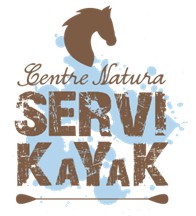 Nom i Cognoms:Edat :Data de naixement:Població:Tipus de Fortfait:   	Esquí/Snow     			Passeig    Informació important per als organitzadors:Telèfon de contacte:Altres:PROCEDIMENT:Enviar el full d’inscripció correctament emplenat a info@servikayak.com abans del dia 5 de Gener del 2015.Un cop acceptada la inscripció rebreu tota la informació per a fer el corresponent pagament de la sortida. La inscripció quedarà formalitzada un cop s’hagi fet el pagament i enviat el justificant bancari a l’adreça info@servikayak.com INFORMACIÓ IMPORTANT:Les places són limitades.El preu es pot veure modificat segons el nombre de persones inscrites a l’activitat (descompte aplicable a grups superiors a 20 persones).L’activitat es pot veure modificada/anul·lada si no s’arriba a un mínim d’inscripcions.